Исх. 01.02.2024 Запрос коммерческого предложенияВ целях обоснования начальной (максимальной) цены договора на поставку бытовой химии, прошу направить информацию (коммерческое предложение) согласно таблице в срок до 05.02.2024 г. на эл.почту buhg.detdom@mail.ru:КАЧЕСТВО, МАРКИРОВКА ТОВАРА:1. Качество товара должно соответствовать ГОСТам, ТУ, ТШ, ТР, ТС на данный вид товара строго заявленные Покупателем в спецификации и подтверждаться имеющимися сертификатами качества.2. Наличие сертификатов, подлежат передаче одновременно с передачей Товара. СРОКИ И УСЛОВИЯ ПОСТАВКИ ТОВАРА:1. Поставка Товара осуществляется с момента подписания договора в течение 30 (тридцати) календарных дней.2. Место поставки товара: Тюменская область, г.Тобольск, улица Семена Ремезова, 70, строение 1._________                                                          ________     ______________должность                                                                                                             подпись	ФИО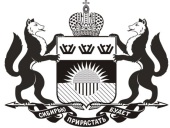 ДЕПАРТАМЕНТ СОЦИАЛЬНОГО РАЗВИТИЯТЮМЕНСКОЙ ОБЛАСТИДепартамент социального развития Тюменской областиАвтономное учреждение Тюменской области«Центр помощи детям, оставшимся без попечения родителей «Дом детства»»(АУ ТО «Дом детства»)ул.Семена Ремезова, д. 70, стр.1, г. Тобольск, Тюменская область, 626150, тел 8 (3456)25-91-02E-mail:  dom_detstva@obl72.ru ИНН/КПП 7206062170/720601001№НаименованиеТехнические характеристикиКол-воЦена за ед., рубСтоимость, руб.Влажные салфеткиАнтибактериальные, очищающие влажные салфетки. Количество штук в упаковке 15Не содержат спирт и парабеныЕдиница измерения: упаковкаПроизводство Россия80Гель для душа 200 мл женскийОбъем не менее 200 мл Крем-гель женский в ассортиментеЕдиница измерения: штукаОстаточный срок годности не менее 12 месяцевПроизводство Россия210Гель для душа 200 мл мужскойОбъем не менее 200 мл Мужской в ассортиментеЕдиница измерения: штукаОстаточный срок годности не менее 12 месяцевПроизводство Россия210Гель для душа 200 мл детскийОбъем не менее 200 мл Детский гипоаллергенный с первых дней жизни.Единица измерения: штукаОстаточный срок годности не менее 12 месяцевПроизводство Россия60Губка для обувиГубка с пропиткой из силикона (силиконовое масло)Цвет: черный. Пластиковый корпус. Размер: 6*9,5 смОстаточный срок годности не менее 12 месяцев.Единица измерения: штука Производство Россия25Губка для посуды металлическаяМеталлическая. Спиральная из нержавеющей стали. Мягкая.  В индивидуальной упаковке Размер: 9*9 смЕдиница измерения: штука30Дезодорант шариковый мужскойОбъем 50 млАнтиперспирант мужской в ассортиментеСрок действия 48 ч. 0% спиртаЕдиница измерения: штукаОстаточный срок годности не менее 12 месяцев66Дезодорант шариковый женскийОбъем 50 млАнтиперспирант женский в ассортиментеСрок действия 48 ч. 0% спиртаЕдиница измерения: штукаОстаточный срок годности не менее 12 месяцев72Заколка для волосЗаколка «Зажим», «Клик клак» Материал: металл Отделка: (цветы, бабочки, стразы) в ассортименте Размер: не менее 5 см.Единица измерения: штукаПроизводство Россия130Зубная паста 100 мл.Объем 100 мл Лечебно-профилактическая зубная паста с защитой от кариеса. Предназначена для повседневного ухода за полостью рта. Содержит натуральные экстрактыЕдиница измерения: штукаОстаточный срок годности не менее 12 месяцевПроизводство Россия480Зубная паста 75 мл. детскаяНоминальная масса 75 гр.Гигиеническая детская зубная пастаОстаточный срок годности не менее 12 месяцевЕдиница измерения: штукаПроизводство Россия72Зубная щетка для дошкольниковСредней жесткости.Основные размеры зубных щеток должны соответствовать указанным в табл.1 ГОСТ 6388-91:длина колодки 90-135 мм.Единица измерения: штука. Производство Россия120Клей прозрачный 30 млДля склеивания резины, кожи, металлов, пластиков, дерева, пробки, ткани, картона, стекла, бетона.Упаковка туба Объем:30 мл251Кондиционер концентрат для детского белья Номинальный объем 1л.Концентрат, гипоаллергенный, для детской одеждыЕдиница измерения: штукаОстаточный срок годности не менее 12 месяцевПроизводство Россия72Лак для волосЛак для волос в аэрозольной упаковке. Сильной фиксации.Номинальный объем не менее 225 мл.Единица измерения: штукаОстаточный срок годности не менее 24 месяца10Мешки для мусора 30 шт. 30 литров30 шт. 30 литров с ручками 15 мкмЕдиница измерения: упаковкаНепрозрачные, повышенной прочности350Мешки для мусора 20 шт. 60 литров20 шт. 60 литров с ручками 15 мкмЕдиница измерения: упаковкаНепрозрачные, повышенной прочностиПроизводство Россия20Мешки для мусора 120 литров10 шт. 120 литров 25 мкмЕдиница измерения: упаковкаНепрозрачные, повышенной прочностиПроизводство Россия12Мочалка банная петельчатая 450*120Мочалка банная в индивидуальной упаковке, петельчатая из высококачественного синтетического волокна, вязаная, имеет две ручки.Цвет в ассортиментеРазмер: 450*120 ммЕдиница измерения: штукаПроизводство Россия60Моющее средство для мытья туалетов и ванных комнат без хлора  Номинальный объем 750 мл.Не содержит хлора. Гель. Средство должно полностью соответствовать общим техническим требованиям ГОСТ 32478-2013.Единица измерения: штукаОстаточный срок годности не менее 12 месяцевПроизводство Россия120Моющее средство для мытья посуды 0,5 лПредназначено для удаления с посуды остатков пищи, жира. Удаляет загрязнения в холодной воде. Концентрированное. Легко смывается. Мягкий для рук.Средство должно полностью соответствовать общим техническим требованиям ГОСТ 32478-2013.Единица измерения: штукаОстаточный срок годности не менее 12 месяцев Производство Россия60Моющее ср-во для ПММ 10 л.Моющее средство для ПММ производственного типа, 10 литровЕдиница измерения: штука2Моющее средство для чистки плитСпрей для чистки плит от нагара и жира. Номинальный объем 750 мл.Единица измерения: штукаОстаточный срок годности не менее 12 месяцев Производство Россия26Мыло хозяйственное в обертке 200 гр.Соответствует ГОСТ 30266-2017Вес: 200 грамм.Содержит натриевые соли жирных кислот натуральных жиров и масел, глицерин. Концентрация 72%. Натуральный составВ обертке. Гипоаллергенное. Без запаха.Остаточный срок годности не менее 12 месяцев.Единица измерения: штука.Производство Россия320Мыло хозяйственное порошок 300 гр.Мыло хозяйственное порошок. Для всех типов тканей. Для автоматической и ручной стирки. Без запаха. Размер упаковки: 10*2*11Вес: 0,3 кг. Остаточный срок годности не менее 12 месяцев.Единица измерения: штука.72Мыльница (футляр)Закрытая мыльница футляр.Изготовлена из современного безопасного пластика.Соответствует ГОСТ Р 50962-96 Габариты: 98*68*45 Производство Россия Единица измерения: штука46Освежитель воздухаНоминальный объем не менее 300 млТУ 2389-061-00204292-2006(лаванда, магнолия, яблоко, цитрус) в ассортиментеЕдиница измерения: штукаОстаточный срок годности не менее 12 месяцев90Пакет майкаРазмер: 550*300 Плотность: 30мкмЦвет в ассортименте кроме черногоЕдиница измерения: штука(выдерживают вес не менее .)Производство Россия800Пакет для пищевых продуктов 100 шт.Размер:30*23 см. 100шт Плотность: 15мкмЕдиница измерения: упаковка12Перчатки латексныеПерчатки латексные, плотные, обладают повышенной прочностью для надежной защиты рук. Имеют текстурированную поверхность в области пальцев. Материал: натуральный латекс, искусственный латекс, резина. Цвет: синий. Размер: МВ упаковке 50 штук (25 пар)Единица измерения: упаковка5Перчатки с точечным покрытиемПерчатки х/б с ПВХ покрытием. 5 нитей, 10 класс вязки. Размер универсальныйПокрытие: поливинилхлорид Цвет: белыйЕдиница измерения: параПроизводство Россия 150Покрытие для унитаза одноразовоеТуалетное покрытие на унитаз ½ сложение для диспенсера: модель KSITEX PTC 506-1/2Количество слоев 1Количество листов 235Единица измерения: упаковка Производство Россия12Полотенца бумажные Состав: 100% первичная целлюлоза. 2-слойные. Без хлораДлина рулона 13 метров. Размер листа 220*220 мм. Количество листов в рулоне 60 штук. В упаковке 2 штуки.Упаковка: полиэтиленовая пленкаПроизводство Россия390Полотенца бумажные рулонные Полотенца бумажные 2-слойные с тиснением, белые с центральной вытяжкой на втулке. Состав: 100% целлюлозаДлина не менее 100 метров Гост Р52354-2005Единица измерения рулонПроизводство Россия18Полотно не тканное, белоеПолотно х/б, холстопрошивное, плотное, белое, хорошо впитывает влагу.Размер: 0,75*50м.Плотность: 200(±10) г/м2, шаг 2,5 мм.Единица измерения рулонПроизводство Россия3Порошок чистящий . Номинальный объем 480 гр.Эффективно против жира, универсально, без агрессивных химикатов, бережное очищение.ТУ 2383-022-89589540-2009Единица измерения: штукаОстаточный срок годности не менее 12 месяцев150Расческа для мальчиковЦвет черныйДлина расчесывающей части 15 смИзготовлена из безопасного пластика Соответствует ГОСТ Р 50962-96 Единица измерения: штукаПроизводство Россия30Расческа массажнаяРазмеры рабочей поверхности 11×5 см.Длина изделия 20 см. Соответствует ГОСТ Р 50962-96 Используемые материалы: полистирол, алюминий.Единица измерения: штука.Производство Россия30Резинка для волосДиаметр . 10 цветов в ассортиментеЕдиница измерения: упаковка (50 штук)Производство Россия25Салфетки бумажныеСостав: 100% первичная целлюлоза 2-х слойные с тиснениемРазмер: 24*24 см. 100штБез хлораГост Р52354-2005Единица измерения: штука.Производство Россия60Спрей от комаровДетский защитный спрей для защиты от комаров, мошек, клещей.Единица измерения: штукаОстаточный срок годности не менее 24 месяцев10Средство для чистки труб 1 литрСредство должно полностью соответствовать общим техническим требованиям ГОСТ 32478-2013Номинальный объем 1л.Единица измерения: штукаОстаточный срок годности не менее 12 месяцевПроизводство Россия362Средство отбеливающие порошок.Масса нетто 300грПорошок. Кислородосодержащее. Мягкий отбеливатель без хлора для цветного и белого. Эффективен при t от +30 до +90 Средство должно полностью соответствовать общим техническим требованиям ГОСТ 32478-2013.Единица измерения: штукаОстаточный срок годности не менее 12 месяцевПроизводство Россия60Средство отбеливающие порошок.Масса нетто 600грПорошок. Кислородосодержащее. Мягкий отбеливатель без хлора для цветного и белого. Эффективен при t от +30 до +90 Средство должно полностью соответствовать общим техническим требованиям ГОСТ 32478-2013.Единица измерения: штукаОстаточный срок годности не менее 12 месяцевПроизводство Россия24Станок для бритья одноразовыйТУ 5157-008-23042030-071Единица измерения: штука1004Стиральный порошок автоматДля всех видов стирки детского белья с первых дней жизни. Гипоаллергенно.Вес: .Соответствует ГОСТ 32479-2013 Остаточный срок годности не менее 12 месяцевПроизводство Россия Единица измерения: килограмм1825Стиральный порошок автомат для детских вещей .Для всех видов стирки детского белья с первых дней жизни. Гипоаллергенно.Вес:2,4кг.Соответствует ГОСТ 32479-2013 Остаточный срок годности не менее 12 месяцевПроизводство Россия Единица измерения: килограмм1446Стиральный порошок автомат 4,5 кг. Для всех видов стирки детского белья с первых дней жизни. Гипоаллергенно.Вес:.Соответствует ГОСТ 32479-2013 Остаточный срок годности не менее 12 месяцевПроизводство Россия Единица измерения: килограмм1087Туалетная бумага На втулке многослойная белая с тиснением и перфорацией.Состав: 100% целлюлозаДлина рулона: 18 м. Ширина 95 мм. Размер листа 95*125 мм. Количество листов в рулоне 144Упаковка: полиэтиленовая пленкаКоличество в упаковке: 12 рулоновГОСТ Р 52354-2005Единица измерения упаковкаПроизводство Россия210012Футляр для зубной щеткиРазмер:2,5*20см.Изготовлен из современного безопасного пластика Соответствует ГОСТ Р 50962-96 Единица измерения: штукаПроизводство Россия4617Шампунь детскийОбъем: 200 млШампунь детский в ассортименте. Кремообразная густая консистенция, без посторонних примесей. Не содержит Щелочь и красители. Для детей с первых дней жизни. Гипоаллергенный.Соответствует ГОСТ 31696-2012Остаточный срок годности не менее 12 месяцев Единица измерения: штукаПроизводство Россия7221Шампунь женскийОбъем: 400 млШампунь женский в ассортименте. Кремообразная густая консистенция. В состав входят натуральные компоненты (экстракт крапивы, ромашки, лаванды, лопуха) С эффектом восстановления, укрепления для нормальных волос)Соответствует ГОСТ 31696-2012Остаточный срок годности не менее 12 месяцев Единица измерения: штукаПроизводство Россия21022Шампунь мужскойОбъем: 250 млШампунь мужской в ассортименте. Кремообразная густая консистенция. В состав входят натуральные компоненты (экстракт крапивы, ромашки, лаванды, лопуха) С эффектом восстановления, укрепления для нормальных волос)Соответствует ГОСТ 31696-2012Остаточный срок годности не менее 12 месяцев Единица измерения: штукаПроизводство Россия210